FEDERATION  ALGERIENNE  DE  FOOTBALL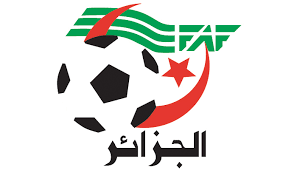 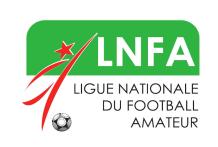 		Ligue Nationale du Football AmateurLigue 2الرابطةProgramme des rencontres  (SENIOR) 18éme   Journée : Vendredi 17 et  Samedi 18 Février  2023Centre EstCentre OuestN°Rencontres CatégorieDateHoraireLieu Observations273ASAM  -  HAMRASeniorSamedi 18.0214H00Ain M’lila DEMANE   DebbihHUIS CLOS274USMAn  -  MCEESenior=14H00Annaba  -  CHABOU Abdelkader HUIS CLOS275USMH  -  IRBO Senior=14H00El  Harrach  – Mohammadia276  NRBT  -  JSMSSenior=14H00Teleghma KHEBAZA BachirHUIS CLOS277JSBM  -  IBKEKSenior=14H00Boumerdes  Djillali  BOUNAAMA278MOC  -  ASKSenior=14H00Constantine  BENABDELMALEK279CAB  -  USCSenior=14H00Batna  –  SEFFOUHI280USS  -  ESGSenior=14H00El Oued  -  TIKSEBTN°Rencontres CatégorieDateHoraireLieu Observations281JSMT  -  MCSSeniorVendredi 17.0215H00Tiaret – KAID Ahmed282CRT  -  MCBOSSenior=15H00Témouchent  Embarek   BOUSSIF283ASMO  -  WABSenior=15H00Oran    Habib BOUAKEUL284WAT  -  GCMSenior=15H00Tlemcen  – AKID  Lotfi285NAHD  -  RCKSenior=15H00 Stade du 20 Août à Alger HUIS CLOS286SCM  -  RCRSenior=15H00Mecheria  -  20 Aout 55287ESM  -  OMSenior=15H00Mostaganem  -  OPOW288ESBA  -  SKAFSenior=15H00Ben Aknoun  ABADA Med LarbiHUIS CLOS